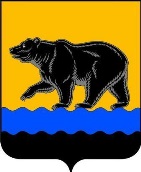 АДМИНИСТРАЦИя ГОРОДА нЕФТЕЮГАНСКАРаспоряжение27.07.2018 											№ 208-рг.НефтеюганскО системе мотивации участников проектной деятельности администрации города НефтеюганскаВ соответствии с Уставом города Нефтеюганска, в целях формирования системы мотивации участников проектной деятельности, осуществляемой органами администрации города Нефтеюганска, а также развития системы управления проектной деятельностью:1.Утвердить:1.1.Положение о системе мотивации участников проектной деятельности администрации города Нефтеюганска согласно приложению 1 к распоряжению.1.2.Методику расчета ключевых показателей эффективности участников проектной деятельности администрации города Нефтеюганска согласно приложению 2 к распоряжению.1.3.Порядок формирования и ведения рейтинга участников проектной деятельности администрации города Нефтеюганска согласно приложению 3 к распоряжению.2.Департаменту по делам администрации города (Нечаева С.И.) разместить распоряжение на официальном сайте органов местного самоуправления города Нефтеюганска в сети Интернет.3.Контроль исполнения распоряжения оставляю за собой.Глава города Нефтеюганска							 С.Ю.ДегтяревПриложение 1к распоряжению администрации городаот 27.07.2018 № 208-рПоложение о системе мотивации участников проектной деятельностиадминистрации города Нефтеюганска1.Общие положения1.1.Положение о системе мотивации участников проектной деятельности администрации города Нефтеюганска (далее - Положение) разработано в целях создания системы мотивации и определения единых принципов и правил оценки деятельности лиц, замещающих муниципальные должности, лиц, замещающих должности муниципальной службы, а также лиц, исполняющих обязанности по техническому обеспечению деятельности органов местного самоуправления и замещающих должности, не относящиеся к должностям муниципальной службы, которые участвуют в проектной деятельности 
(далее – администрация города Нефтеюганска, участники проектной деятельности).1.2.Система мотивации участников проектной деятельности администрации города Нефтеюганска (далее – система мотивации) представляет собой комплекс стимулирующих мер материального и нематериального характера, способствующих повышению эффективности и результативности их деятельности.1.3.Основной целью системы мотивации является обеспечение качества реализации проектов и портфелей проектов за счет повышения эффективности деятельности лиц, принимающих в них участие.1.4.Задачами системы мотивации являются: -установление для участников проектной деятельности стимулов, побуждающих к качественному и своевременному выполнению работ, поручений в ходе проектной деятельности и оформлению управленческой и иной документации по проекту; -создание основы для кадровых решений, решений о вознаграждении в отношении участников проектной деятельности; -обеспечение информированности участников проектной деятельности о результатах их работы при управлении проектами и портфелями проектов. 1.5.Термины, применяемые в Положении, применяются в том же значении, что и в постановлении администрации города Нефтеюганска от 16.12.2016 № 203-нп «Об утверждении Положения о системе управления проектной деятельностью в администрации города Нефтеюганска».2.Общий порядок и принципы оценки участников проектной деятельности2.1.Оценка участников проектной деятельности осуществляется в соответствии со следующими принципами: а)использование ограниченного количества показателей оценки, являющихся ключевыми для мотивации участников проектной деятельности; б)прозрачность оценки участников проектной деятельности и прогнозируемость величины премий в зависимости от результативности их деятельности; в)своевременность оценки участников проектной деятельности и применения стимулирующих мер; г)объективность и достоверность информации, используемой для оценки участников проектной деятельности; д)периодичность и регулярность оценки участников проектной деятельности. 2.2.Оценка в соответствии с Положением осуществляется в отношении участников проектной деятельности, выполняющих проектные роли: куратора проекта, руководителя проекта, администратора проекта, исполнителя. 2.3.Для проектной роли устанавливается совокупность ключевых показателей эффективности (далее – КПЭ), каждый из которых позволяет оценить выполнение участником проектной деятельности отдельных функций. 2.4.На основании совокупности КПЭ осуществляется расчет суммарного КПЭ проектной роли (далее – суммарный КПЭ), который позволяет оценить общее качество ее выполнения. 2.5.Перечень КПЭ применительно к каждой проектной роли, выполняемой участниками проектной деятельности, совокупность которых учитывается при расчете суммарного КПЭ, порядок расчета КПЭ и суммарного КПЭ устанавливаются в Методике расчета ключевых показателей эффективности участников проектной деятельности органов администрации города Нефтеюганска, утверждаемой приложением 2 к настоящему постановлению (далее - Методика).2.6.В зависимости от оценки качества КПЭ, а также суммарный КПЭ могут принимать значения от 0 до 5 баллов. Чем выше значение КПЭ и суммарного КПЭ, тем более качественно (своевременно, результативно, эффективно и т.п.) участник проектной деятельности выполняет проектную роль.2.7.Итоговая оценка участника проектной деятельности за отчетный период осуществляется посредством расчета интегрального КПЭ. 2.8.Интегральный КПЭ представляет собой числовое значение оценки качества работы участника проектной деятельности по выполняемым им проектным ролям во всех проектах и портфелях проектов за отчетный период, рассчитываемое на основании совокупности суммарных КПЭ. 2.9.Расчет интегрального КПЭ осуществляет муниципальный проектный офис. 2.10.Отчетными периодами для расчета интегрального КПЭ являются квартал, год.2.11.Значение интегрального КПЭ по итогам квартала рассчитывается как средняя величина составляющих суммарных КПЭ, выполняемых участником проектной деятельности проектных ролей, умноженная на трудоемкость отдельной проектной роли и отнесенная к общим трудозатратам участника в отчетном периоде. Расчет значения интегрального КПЭ выполняется по формуле: Интегральный КПЭ = ∑(КПЭi×Трi)/∑(Трi),где: КПЭi– значения суммарных КПЭ отдельных проектных ролей, выполняемых участником проектной деятельности в отчетном периоде; Трi– фактическая трудоемкость работ в отдельной проектной роли за отчетный период (значение данного показателя принимается равным проценту загрузки участника проектной деятельности в соответствующей проектной роли, указанному в паспорте проекта, если не применялся иной метод учета фактической трудоемкости). 2.12.Интегральный КПЭ по итогам календарного года рассчитывается как среднее арифметическое значений интегральных КПЭ, рассчитанных по итогам I, II, III и IV кварталов. 2.13.Интегральный КПЭ может принимать значения от 0 до 5 баллов. Чем выше значение интегрального КПЭ, тем более качественно (своевременно, результативно, эффективно и т.п.) участник проектной деятельности выполняет свои проектные роли в проектах, портфелях проектов. 2.14.На основании значений интегральных КПЭ участников проектной деятельности составляется рейтинг участников проектной деятельности 
(далее – рейтинг), порядок формирования и ведения которого установленприложением 3 к настоящему постановлению.3.Меры стимулирования, направленные на создание системы мотивации3.1.Оценка участников проектной деятельности посредством определения значений интегральных КПЭ, сведения из рейтинга могут выступать в качестве оснований для принятия в отношении указанных лиц кадровых решений, решений о применении мер стимулирующего характера.3.2.В качестве материальной меры стимулирующего характера может применяться выплата премии.3.3.Выплата премии лицам, указанным в пункте 1.1 Положения,осуществляется в виде выплаты премии за особо важные и сложныезадания по предложению муниципального проектного офиса всоответствии с Положением о денежном содержании лица, замещающего муниципальную должность, и лица, замещающего должность муниципальной службы в органах местного самоуправления города Нефтеюганска, утвержденного решением Думы города Нефтеюганска от 02.07.2012 № 316-V «О денежном содержании лица, замещающего муниципальную должность, и лица, замещающего должность муниципальной службы в органах местного самоуправления города Нефтеюганска».3.4.Если значение интегрального КПЭ участника проектной деятельности в отчетном периоде составляет менее 3,5 баллов, применение в отношении него мер стимулирующего характера за участие в проекте, портфеле проектов не рекомендуется.3.5.В качестве нематериальной меры стимулирующего характера может приниматься решение о награждении в соответствии с Положением о наградах и почетном звании муниципального образования город Нефтеюганск, утвержденным решением Думы города Нефтеюганска от 31.10.2016 № 30-VI «Об утверждении положения о наградах и почетном звании муниципального образования город Нефтеюганск».Приложение 2 к распоряжениюадминистрации городаот 27.07.2018 № 208-рМетодика расчета ключевых показателей эффективностиучастников проектной деятельности администрации города Нефтеюганска1.Общие положения1.1.Настоящая методика расчета ключевых показателей эффективностиучастников проектной деятельности администрации города Нефтеюганска( далее – Методика)определяет перечень и порядок расчета ключевых показателей эффективности (далее - КПЭ), в том числе суммарных, позволяющих оценить качество работы лиц, замещающих муниципальные должности, лиц, замещающих должности муниципальной службы, а также занимающих должности, не отнесенные к должностяммуниципальной службы администрациигорода Нефтеюганска, лиц, исполняющих обязанности по техническому обеспечению деятельности органов местного самоуправления и замещающих должности, не относящиеся к должностям муниципальной службы и не являющихся муниципальными служащими в органах местного самоуправления городского округа город Нефтеюганска, которые участвуют в проектной деятельности администрации города Нефтеюганска (далее - участник проектной деятельности).1.2.Настоящая Методика определяет порядок оценки деятельности лиц, указанных в пункте 1.1 настоящей Методики, выполняющих проектные роли: куратора проекта, руководителя проекта, администратора проекта, исполнителя.1.3.Термины, применяемые в настоящей Методике, соответствуют терминам, применяемым в постановлении администрации города Нефтеюганска от 16.12.2016 № 203-нп «Об утверждении Положения о системе управления проектной деятельностью в администрации города Нефтеюганска».2.Перечень ключевых показателей эффективности2.1.КПЭ представляет собой оценочный критерий, используемый для определения качества (своевременности, результативности, эффективности и т.п.) осуществления участником проектной деятельности отдельной функции при выполнении им проектной роли, поддающийся количественному измерению и являющийся значимым с точки зрения достижения целей проекта.2.2.На основании совокупности КПЭ осуществляется расчет суммарного КПЭ проектной роли, который позволяет оценить общее качество ее выполнения. Перечень КПЭ для каждой проектной роли, совокупность которых учитывается при расчете суммарного КПЭ, приведен в таблице 1 к настоящей Методике.2.3.КПЭ, суммарный КПЭ могут принимать значения от 0 до 5 баллов, при этом значения представляют собой целое число с округлением до сотых долей. Чем выше значение КПЭ, суммарного КПЭ, тем более качественно (в том числе своевременно, результативно, эффективно) участник проектной деятельности выполняет функции, проектную роль в проекте.3.Порядок расчета КПЭ и суммарного КПЭ3.1.Показатель «Своевременность реализации проекта (КПЭСРП)» позволяет оценить своевременность достижения контрольных точек по проекту за отчетный период. Расчет показателя осуществляется посредством определения доли своевременно достигнутых контрольных точек в общем количестве запланированных к достижению контрольных точек по проекту в отчетном периоде.Значение показателя рассчитывается по формуле:КПЭсрп=5*КТф/КТп, где:КТф- количество своевременно достигнутых контрольных точек по проекту по всем участникам команды проекта за отчетный период;КТп - количество запланированных в отчетном периоде контрольных точек по проекту по всем участникам команды проекта (за исключением достигнутых досрочно в предыдущих отчетных периодах).К запланированным в отчетном периоде контрольным точкамотносятся также контрольные точки, которые были запланированы к достижению в предыдущие отчетные периоды, но фактически к началу отчетного периода не достигнуты, контрольные точки, которые были запланированы к достижению в следующих отчетных периодах, но фактически достигнуты в отчетном периоде.Основными источниками информации для расчета показателяявляются статус-отчеты по проекту, предоставленные за отчетный период, календарный план.3.2.Показатель «Качество календарного планирования проекта(КПЭКПП)» позволяет оценить точность календарного планирования по проекту посредством анализа частоты внесения изменений в сроки реализации проекта, зафиксированные в календарном плане. Расчет показателя основывается на определении количества утвержденных в отчетном периоде запросов на изменения по проекту, предусматривающих изменения сроков его реализации, зафиксированных в календарном плане.Значение показателя рассчитывается по формуле;КПЭкпп=5*(1/(1+ЗИ/4)), где:ЗИ - количество утвержденных в отчетном периоде запросов на изменения по проекту, предусматривающих изменения сроков его реализации, зафиксированных в календарном плане.Основными источниками информации для расчета показателяявляются запросы на изменения по проекту в отчетном периоде, журнал запросов на изменения по проекту.3.3.Показатель «Качество ведения архива проекта (КПЭКВА)» позволяет оценить правильность ведения архива проекта, в том числе управленческих документов по проекту. Расчет показателя основывается на определении количества нарушений порядка ведения архива проекта участниками проектной деятельности.Значение показателя рассчитывается по формуле:КПЭква=5*(1/(1+НПОД/8), где:НПОД - количество выявленных в ходе проверки нарушений правил ведения архива проекта на конец отчетного периода.Основным источником информации для расчета показателя являетсялист проверки ведения архива проекта участниками проектной деятельности.3.4.Показатель «Своевременность предоставления отчетности (КПЭСПО)» позволяет оценить своевременность подготовки и предоставления отчетной документации по проекту. Расчет показателя осуществляется посредством определения доли своевременно предоставленных статус-отчетов по проекту в общем количестве запланированных к предоставлению статус-отчетов по проекту в отчетном периоде.Значение показателя рассчитывается по формуле:КПЭспо=5*Оф/Оп, где:Оф - количество своевременно предоставленных статус-отчетов попроекту в отчетном периоде;Оп - количество запланированных к предоставлению статус-отчетовпо проекту в отчетном периоде.Основными источниками информации для расчета показателяявляются статус-отчеты по проекту, предоставленные в отчетном периоде, паспорт проекта.3.5.Показатель «Своевременность выполнения работ (КПЭСВР)»предназначен для оценки своевременности выполнения работ по проекту отдельными исполнителями. Расчет показателя осуществляется посредством определения доли своевременно выполненных работ в общем количестве запланированных к выполнению работ по проекту в отчетном периоде по каждому исполнителю.Значение показателя рассчитывается по формуле:КПЭсвр=5*Рф/Рп, где:Рф - количество своевременно выполненных исполнителем работ по проекту за отчетный период;Рп - количество запланированных в отчетном периоде работ попроекту по каждому исполнителю (за исключением выполненных досрочно в предыдущих отчетных периодах). К запланированным в отчетном периоде работам относятся также работы, которые были запланированы к завершению в предыдущие отчетные периоды, но фактически к началу отчетного периода не завершены, работы, которые были запланированы к завершению в следующих отчетных периодах, но фактически завершены в отчетном периоде.Основным источником информации для расчета показателя является справка о выполнении работ по проекту, подготавливаемая руководителем проекта и содержащая информацию о выполнении исполнителями работ и поручений по проекту за отчетный период.Справка о выполнении работ по проекту предоставляется руководителем проекта в Муниципальный проектный офис в срок не позднее 5 числа месяца, следующего за отчетным кварталом.В отношении портфелей проектов основных направлений стратегического развития Российской Федерации, портфелей проектов, основанных на целевых моделях по приоритетным направлениям, основанием является справка руководителя органа (структурного подразделения) администрации города Нефтеюганска, ответственного за реализацию вышеназванных проектов.3.6.Показатель «Качество выполнения работ (КПЭКВР)» отражает оценку качества выполнения исполнителем работ и поручений по проекту в отчетном периоде руководителем проекта.При оценке качества выполнения исполнителем работ и поручений по проекту учитываются, в том числе безошибочность, интенсивность, дисциплинированность, инициативность, творческий подход, самостоятельность, исполнительность, своевременность и оперативность, результативность.Основным источником информации по показателю является справка овыполнении работ по проекту.Для определения значения показателя используется шкала оценок, приведенная в таблице 2 к настоящей Методике.3.7.После расчета КПЭ, установленных пунктами 3.1 – 3.6 настоящей Методики, рассчитывается суммарный КПЭ.3.8.Суммарный КПЭ рассчитывается как среднее арифметическое совокупности КПЭ, установленных в соответствии с таблицей 1 к настоящей Методике, для соответствующей проектной роли.3.9.Если в отчетном периоде для исполнителя не запланировано выполнение работ, расчет суммарного КПЭ для такого исполнителя не осуществляется и принимается равным0.3.10.Отчетным периодом для расчета КПЭ, суммарного КПЭ является квартал.3.11.Расчет КПЭ, суммарного КПЭ, интегрального КПЭ осуществляет Муниципальный проектный офис.3.12.Муниципальныйпроектный офис на основе полученной информации рассчитывает КПЭ, суммарные КПЭ, интегральные КПЭ в срок не позднее 25 числа месяца, следующего за отчетным кварталом, в соответствии с таблицами 3-6 к настоящей Методике.3.13.Если последний день срока, установленного настоящей Методикой, приходится на нерабочий день, днем окончания срока считается ближайший следующий за ним рабочий день.Таблица 1к методике расчета ключевых показателей эффективности участников проектной деятельностиадминистрации города НефтеюганскаПеречень ключевых показателей эффективности, учитываемых при расчете суммарного КПЭТаблица 2к методике расчета ключевых показателейэффективности участников проектной деятельности администрации города НефтеюганскаШкала оценок качества выполнения исполнителем работ, поручений по проектуТаблица 3к методике расчета ключевых показателей эффективности участников проектной деятельностиадминистрации города НефтеюганскаРасчет ключевых показателей эффективности (КПЭ) участия в проектной деятельности куратора проектаНаименование проектаДолжностьФИО участникаТаблица 4к методике расчета ключевых показателейэффективности участников проектной деятельностиадминистрации города НефтеюганскаРасчет ключевых показателей эффективности (КПЭ) участия в проектной деятельности руководителя проектаНаименование проектаДолжностьФИО участникаТаблица 5к методике расчета ключевых показателейэффективности участников проектной деятельностиадминистрации города НефтеюганскаРасчет ключевых показателей эффективности (КПЭ) участия в проектной деятельности администратора проектаНаименование проектаДолжностьФИО участникаТаблица 6к методике расчета ключевых показателейэффективности участников проектной деятельностиадминистрации города НефтеюганскаРасчет ключевых показателей эффективности (КПЭ) участия в проектной деятельности исполнителя проектаНаименование проектаДолжностьФИО участникаПриложение 3 к распоряжениюадминистрации городаот 27.07.2018 № 208-рПорядокформирования и ведения рейтинга участников проектной деятельностиадминистрации города Нефтеюганска1.Общие положения1.1.Настоящий Порядок формирования и ведения рейтинга участников проектной деятельности администрации города Нефтеюганска (далее - Порядок) устанавливает правила формирования и ведения рейтинга участников проектной деятельности администрации города Нефтеюганска (далее - Рейтинг).1.2.Термины, применяемые в настоящем Порядке, соответствуют терминам, применяемым в постановлении администрации города Нефтеюганска от 16.12.2016 № 203-нп «Об утверждении Положения о системе управления проектной деятельностью в администрации города Нефтеюганска».1.3.Рейтинг формируется и ведется в отношении лиц, замещающихмуниципальные должности, лиц, замещающих должности муниципальной службы, а также занимающих должности, не отнесенные к должностям муниципальной службы администрации города Нефтеюганска, лиц, исполняющих обязанности по техническому обеспечению деятельности органов местного самоуправления и замещающих должности, не относящиеся к должностям муниципальной службы и не являющихся муниципальными служащими в органах местного самоуправления городского округа город Нефтеюганск, которые участвуют в проектной деятельности администрации города Нефтеюганска (далее - участник проектной деятельности).1.4.Целью формирования и ведения Рейтинга является получение информации о качестве выполняемых участником проектной деятельности проектных ролей по сравнению с качеством выполнения проектных ролей другими участниками проектной деятельности, а также стимулирование качественной работы участников проектной деятельности.2.Порядок формирования Рейтинга2.1.Рейтинг представляет собой таблицу, которая включает в себя в том числе следующие сведения:-место, занимаемое участником проектной деятельности в Рейтинге;-сведения об участнике проектной деятельности (фамилия, имя, отчество, выполняемые проектные роли);-значение интегрального ключевого показателя эффективности (далее - интегральный КПЭ) участника проектной деятельности за отчетныйпериод.2.2.Рейтинг формируется Муниципальным проектным офисом ежеквартально и ежегодно.2.3.Места в Рейтинге определяются на основе значений интегральных КПЭ участников проектной деятельности за отчетный период, рассчитанных в соответствии с Положением о системе мотивации участников проектной деятельности.2.4.Рейтинг формируется в соответствии с таблицей 1 к настоящему Порядку, посредством сортировки по убыванию значений интегральных КПЭ участников проектной деятельности за отчетный период. Участники проектной деятельности, значения интегральных КПЭ которых за отчетный период являются равными, занимают одно место в Рейтинге.3.Порядок ведения Рейтинга3.1.Ведение Рейтинга осуществляет Муниципальный проектный офис.3.2.Внесение сведений в Рейтинг об участниках проектной деятельности осуществляется на основании информации об участниках проектной деятельности, содержащейся в управленческой и иной документации по проектам и портфелям проектов, а также информации, предоставленной в Проектный офис самими участниками проектной деятельности.3.3.Результаты формирования Рейтинга доводятся до сведенияучастников проектной деятельности посредством размещения в информационной системе управления проектной деятельностью администрации города Нефтеюганска или рассылки с использованием средств электронной связи в срок не позднее 25 числа месяца, следующего за отчетным периодом.3.4.После доведения результатов формирования Рейтинга до сведения участников проектной деятельности информация, содержащаяся в Рейтинге, используется для применения мер материального и нематериального стимулирования в отношении участников проектной деятельности.Таблица 1к порядкуформирования и ведения рейтинга участников проектной деятельностиорганов администрации города НефтеюганскаРейтинг участников проектной деятельности администрации города НефтеюганскаПроектная рольНаименование КПЭПроекты федерального, регионального уровняПроекты федерального, регионального уровняИсполнительсвоевременность выполнения работ (КПЭСВР);качество выполнения работ (КПЭКВР)Проекты муниципального уровняПроекты муниципального уровняКуратор проектакачество календарного планирования проекта (КПЭКПП);своевременность реализации проекта (КПЭСРП)Руководитель проектакачество календарного планирования проекта (КПЭКПП);качество ведения архива проекта (КПЭКВА);своевременность реализации проекта (КПЭСРП)Администратор проектакачество ведения архива проекта (КПЭКВА);своевременность предоставления  отчетности (КПЭСПО)Исполнительсвоевременность выполнения работ (КПЭСВР);качество выполнения работ (КПЭКВР)ОценкаЗначение оценки (баллы)Критерии определения оценкиОтлично4,50-5,00Работы выполняются (поручения исполняются) свысоким уровнем качества, в полном соответствии стребованиями (или с их превышением),своевременно, эффективно (в том числе в случаяхувеличения нагрузки или сокращения сроков),самостоятельно и с высоким уровнем активности иответственности, в том числе при преодолениитрудностей, не требуют переделок и исправлений.Исполнитель занимает активную, положительнуюпозицию при взаимодействии с иными участникамикоманды проектаХорошо3,50-4,49Работы выполняются (поручения исполняются) на хорошем уровне качества, своевременно, в соответствии стребованиями и аккуратно, требуют незначительных исправлений.Исполнитель поддерживает хорошие отношения с иными участниками команды проекта, принимает участие в ее деятельностиУдовлетворительно2,50-3,49Работы выполняются (поручения исполняются) наприемлемом уровне качества, небрежно, встречаются ошибки, результаты работ, как правило, требуют проверки, допускается нарушение сроков, взаимодействие с участниками команды проекта на недостаточно высоком уровнеНеудовлетворительно 0-2,49Работы выполняются (поручения исполняются) снизким уровнем качества, регулярно с ошибками и требуют постоянной проверки и исправлений. В отчетном периоде исполнителем не выполнена какая-либо из ключевых работ проекта, что привело к не достижению контрольной точки в проектеНаименованиепоказателяОбозначениеФормуларасчетаЗначениеРасчетРасчетное значение показателяКачество календарного планирования проектаКПЭКППКПЭКПП=5*(1/(1+ЗИ/4))ЗИ=Своевременность реализации проектаКПЭСРПКПЭСРП=5*КТФ/КТПКТФ=КТП=Суммарный КПЭСуммарный КПЭСуммарный КПЭСуммарный КПЭСуммарный КПЭИнтегральный КПЭИнтегральный КПЭИнтегральный КПЭИнтегральный КПЭИнтегральный КПЭОценкаОценкаОценкаОценкаОценкаНаименованиепоказателяОбозначениеФормуларасчетаЗначениеРасчетРасчетное значение показателяКачество календарного планирования проектаКПЭКППКПЭКПП=5*(1/(1+ЗИ/4))ЗИ=Своевременность реализации проектаКПЭСРПКПЭСРП=5*КТФ/КТПКТФ=КТП=Качество ведения архива проектаКПЭКВАКПЭКВА=5*(1/(1+НПОД/8))НПОД=Суммарный КПЭСуммарный КПЭСуммарный КПЭСуммарный КПЭСуммарный КПЭИнтегральный КПЭИнтегральный КПЭИнтегральный КПЭИнтегральный КПЭИнтегральный КПЭОценкаОценкаОценкаОценкаОценкаНаименованиепоказателяОбозначениеФормуларасчетаЗначениеРасчетРасчетное значение показателяКачество ведения архива проектаКПЭКВАКПЭКВА=5*(1/(1+НПОД/8))НПОД=Своевременность предоставления отчетностиКПЭСПОКПЭСПО=5*Оф/ОпОф=Оп=Суммарный КПЭСуммарный КПЭСуммарный КПЭСуммарный КПЭСуммарный КПЭИнтегральный КПЭИнтегральный КПЭИнтегральный КПЭИнтегральный КПЭИнтегральный КПЭОценкаОценкаОценкаОценкаОценкаНаименованиепоказателяОбозначениеФормуларасчетаЗначениеРасчетРасчетное значение показателяСвоевременность выполнения работКПЭСВРКПЭСВР=5*Рф/РпРф=Рп=Качество выполнения работКПЭКВРКПЭСПО=5*Оф/ОпОф=Оп=Суммарный КПЭСуммарный КПЭСуммарный КПЭСуммарный КПЭСуммарный КПЭИнтегральный КПЭИнтегральный КПЭИнтегральный КПЭИнтегральный КПЭИнтегральный КПЭОценкаОценкаОценкаОценкаОценкаФИО участникаПроектные ролиЗначение интегрального КПЭОценка качества выполнения работМесто